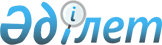 Об утверждении государственного образовательного заказа на дошкольное воспитание и обучение, размера родительской платы на 2018 год по Егиндыкольскому районуПостановление акимата Егиндыкольского района Акмолинской области от 1 февраля 2018 года № а-2/14. Зарегистрировано Департаментом юстиции Акмолинской области 12 февраля 2018 года № 6396
      Примечание РЦПИ.
В тексте документа сохранена пунктуация и орфография оригинала.
      В соответствии с подпунктом 8-1) пункта 4 статьи 6 Закона Республики Казахстан от 27 июля 2007 года "Об образовании", акимат Егиндыкольского района ПОСТАНОВЛЯЕТ:
      1. Утвердить прилагаемый государственный образовательный заказ на дошкольное воспитание и обучение, размер родительской платы на 2018 год по Егиндыкольскому району.
      2. Контроль за исполнением настоящего постановления возложить на заместителя акима района Касенова К.К.
      3. Действие настоящего постановления распространяется на правоотношения, возникшие с 1 января 2018 года.
      4. Настоящее постановление вступает в силу со дня государственной регистрации в Департаменте юстиции Акмолинской области и вводится в действие со дня официального опубликования. Государственный образовательный заказ на дошкольное воспитание и обучение, размер родительской платы на 2018 год по Егиндыкольскому району
					© 2012. РГП на ПХВ «Институт законодательства и правовой информации Республики Казахстан» Министерства юстиции Республики Казахстан
				
      Аким
Егиндыкольского района

Н.Тулепов
Утвержден постановлением
акимата Егиндыкольского
района от "01" февраля 2018
года № а-2/14
Количество воспитанников организаций дошкольного воспитания и обучения
Количество воспитанников организаций дошкольного воспитания и обучения
Количество воспитанников организаций дошкольного воспитания и обучения
Количество воспитанников организаций дошкольного воспитания и обучения
Средняя стоимость расходов на одного воспитанника в месяц (тенге)
Средняя стоимость расходов на одного воспитанника в месяц (тенге)
Средняя стоимость расходов на одного воспитанника в месяц (тенге)
Средняя стоимость расходов на одного воспитанника в месяц (тенге)
Размер родительской платы в дошкольных организациях образования в месяц (тенге)
Размер родительской платы в дошкольных организациях образования в месяц (тенге)
Размер родительской платы в дошкольных организациях образования в месяц (тенге)
Размер родительской платы в дошкольных организациях образования в месяц (тенге)
Школа-сад
Школа-сад
Мини-центр с полным днем пребывания при школе
Мини-центр с неполным днем пребывания при школе
Школа-сад
Школа-сад
Мини-центр с полным днем пребывания при школе
Мини-центр с неполным днем пребывания при школе
Школа-сад
Школа-сад
Мини-центр с полным днем пребывания при школе
Мини-центр с неполным днем пребывания при школе
Государственный
Частный
Мини-центр с полным днем пребывания при школе
Мини-центр с неполным днем пребывания при школе
Государственный
Частный
Мини-центр с полным днем пребывания при школе
Мини-центр с неполным днем пребывания при школе
Государственный
Частный
Мини-центр с полным днем пребывания при школе
Мини-центр с неполным днем пребывания при школе
25
0
50
40
10518
0
8673
4576
5000
0
9000
0